ОТЧЕТО ХОДЕ РЕАЛИЗАЦИИ РЕГИОНАЛЬНОГО ПРОЕКТА НА 01.10.2019«Цифровая культура»Саратовская областьОбщий статус реализацииКлючевые рискиСведения о значениях целей и показателейСтатус исполнения бюджетаСведения об исполнении бюджетаДинамика достижения контрольных точекСведения о достижении результатов, контрольных точек и мероприятийРуководитель регионального проектаГаранина Татьяна Анатольевна________________________«___» _____________ 2019 годаУТВЕРЖДЕНпроектным комитетом    (протокол от 01.10.2019 г. № 3)РискиПоказателиБюджетПоказателиКонтрольные точки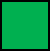 Отсутствие отклоненийОтсутствие отклоненийОтсутствие отклоненийОтсутствие отклоненийОтсутствие отклонений№п/пСтатусНаименование соответствующего раздела паспорта проектаКраткое описание рискаПредлагаемое решениеОтсутствуютОтсутствуютОтсутствуютОтсутствуютОтсутствуют№п/пСтатусНаименование целей и показателейЕдиница измерения (по ОКЕИ)Фактическое значение за предыдущий годЗначения по кварталамЗначения по кварталамЗначения по кварталамЗначения по кварталамПлановое значение на конец годаПроцент достиженияКомментарийКомментарий№п/пСтатусНаименование целей и показателейЕдиница измерения (по ОКЕИ)Фактическое значение за предыдущий годIIIIIIIVПлановое значение на конец годаПроцент достиженияКомментарийКомментарий1.Количество созданных виртуальных концертных залов в городах Российской Федерации (нарастающим итогом)ед.000066100100Создано 6 виртуальных концертных залов в городах Аркадак, Хвалынск, Балашов, Красноармейск, Пугачев, Ртищево.Создано 6 виртуальных концертных залов в городах Аркадак, Хвалынск, Балашов, Красноармейск, Пугачев, Ртищево.2.Количество выставочных проектов, снабженных цифровыми гидами в формате дополненной реальности (нарастающим итогом)ед.00001100В настоящее время Государственным музеем К.А. Федина подготовлена и направлена конкурсная заявка на официальный портал «Артифакт». Ведется работа по наполняемости контента музея.В настоящее время Государственным музеем К.А. Федина подготовлена и направлена конкурсная заявка на официальный портал «Артифакт». Ведется работа по наполняемости контента музея.3.Количество онлайн-трансляций мероприятий, размещаемых на портале «Культура.РФ»ед.00002200Оформляется заявка на размещение отобранных мероприятий на портале «Культура РФ»Оформляется заявка на размещение отобранных мероприятий на портале «Культура РФ»№п/пСтатусНаименование результата федерального проекта и источника финансового обеспеченияОбъем финансового обеспечения, млн. руб.Объем финансового обеспечения, млн. руб.Объем финансового обеспечения, млн. руб.Исполнение, млн. руб.Исполнение, млн. руб.Процент исполнения(8)/(5)*100Комментарий№п/пСтатусНаименование результата федерального проекта и источника финансового обеспеченияПредусмотрено паспортом регионального проектаСводная бюджетная росписьЛимиты бюджетных обязательствУчтенные бюджетные обязательстваКассовое исполнениеПроцент исполнения(8)/(5)*100Комментарий12345678910Задача национального проекта: Создать виртуальные концертные залы не менее чем в 500 городах Российской Федерации(пп «е» пункта 12 Указа Президента РФ от 7 мая 2018 № 204)  («Цифровая культура»)Задача национального проекта: Создать виртуальные концертные залы не менее чем в 500 городах Российской Федерации(пп «е» пункта 12 Указа Президента РФ от 7 мая 2018 № 204)  («Цифровая культура»)Задача национального проекта: Создать виртуальные концертные залы не менее чем в 500 городах Российской Федерации(пп «е» пункта 12 Указа Президента РФ от 7 мая 2018 № 204)  («Цифровая культура»)Задача национального проекта: Создать виртуальные концертные залы не менее чем в 500 городах Российской Федерации(пп «е» пункта 12 Указа Президента РФ от 7 мая 2018 № 204)  («Цифровая культура»)Задача национального проекта: Создать виртуальные концертные залы не менее чем в 500 городах Российской Федерации(пп «е» пункта 12 Указа Президента РФ от 7 мая 2018 № 204)  («Цифровая культура»)Задача национального проекта: Создать виртуальные концертные залы не менее чем в 500 городах Российской Федерации(пп «е» пункта 12 Указа Президента РФ от 7 мая 2018 № 204)  («Цифровая культура»)Задача национального проекта: Создать виртуальные концертные залы не менее чем в 500 городах Российской Федерации(пп «е» пункта 12 Указа Президента РФ от 7 мая 2018 № 204)  («Цифровая культура»)Задача национального проекта: Создать виртуальные концертные залы не менее чем в 500 городах Российской Федерации(пп «е» пункта 12 Указа Президента РФ от 7 мая 2018 № 204)  («Цифровая культура»)Задача национального проекта: Создать виртуальные концертные залы не менее чем в 500 городах Российской Федерации(пп «е» пункта 12 Указа Президента РФ от 7 мая 2018 № 204)  («Цифровая культура»)Результат федерального проекта: Создание виртуальных концертных заловРезультат федерального проекта: Создание виртуальных концертных заловРезультат федерального проекта: Создание виртуальных концертных заловРезультат федерального проекта: Создание виртуальных концертных заловРезультат федерального проекта: Создание виртуальных концертных заловРезультат федерального проекта: Создание виртуальных концертных заловРезультат федерального проекта: Создание виртуальных концертных заловРезультат федерального проекта: Создание виртуальных концертных заловРезультат федерального проекта: Создание виртуальных концертных заловСоздано 6 виртуальных концертных залов, в том числе24,424,424,424,424,4100Федеральный бюджет24,424,424,424,424,4100Бюджеты государственных внебюджетных фондов Российской ФедерацииКонсолидированный бюджет области, в том числеОбластной бюджетМестные бюджетыВнебюджетные источникиХХХОбеспечить ускоренное внедрение цифровых технологий в экономике и социальной сфере(пп «Ж» пункта 1 Указа Президента РФ от 7 мая 2018 № 204)Обеспечить ускоренное внедрение цифровых технологий в экономике и социальной сфере(пп «Ж» пункта 1 Указа Президента РФ от 7 мая 2018 № 204)Обеспечить ускоренное внедрение цифровых технологий в экономике и социальной сфере(пп «Ж» пункта 1 Указа Президента РФ от 7 мая 2018 № 204)Обеспечить ускоренное внедрение цифровых технологий в экономике и социальной сфере(пп «Ж» пункта 1 Указа Президента РФ от 7 мая 2018 № 204)Обеспечить ускоренное внедрение цифровых технологий в экономике и социальной сфере(пп «Ж» пункта 1 Указа Президента РФ от 7 мая 2018 № 204)Обеспечить ускоренное внедрение цифровых технологий в экономике и социальной сфере(пп «Ж» пункта 1 Указа Президента РФ от 7 мая 2018 № 204)Обеспечить ускоренное внедрение цифровых технологий в экономике и социальной сфере(пп «Ж» пункта 1 Указа Президента РФ от 7 мая 2018 № 204)Обеспечить ускоренное внедрение цифровых технологий в экономике и социальной сфере(пп «Ж» пункта 1 Указа Президента РФ от 7 мая 2018 № 204)Обеспечить ускоренное внедрение цифровых технологий в экономике и социальной сфере(пп «Ж» пункта 1 Указа Президента РФ от 7 мая 2018 № 204)Организация онлайн-трансляций мероприятий, размещаемых на портале «Культура.РФ»Организация онлайн-трансляций мероприятий, размещаемых на портале «Культура.РФ»Организация онлайн-трансляций мероприятий, размещаемых на портале «Культура.РФ»Организация онлайн-трансляций мероприятий, размещаемых на портале «Культура.РФ»Организация онлайн-трансляций мероприятий, размещаемых на портале «Культура.РФ»Организация онлайн-трансляций мероприятий, размещаемых на портале «Культура.РФ»Организация онлайн-трансляций мероприятий, размещаемых на портале «Культура.РФ»Организация онлайн-трансляций мероприятий, размещаемых на портале «Культура.РФ»Организация онлайн-трансляций мероприятий, размещаемых на портале «Культура.РФ»Организовано 2 онлайн-трансляции мероприятий, размещаемых на портале «Культура.РФ»,в том числеФедеральный бюджетБюджеты государственных внебюджетных фондов Российской ФедерацииКонсолидированный бюджет области, в том числеОбластной бюджетМестные бюджетыВнебюджетные источникиХХХСоздание мультимедиа-гидов по экспозициям и выставочным проектамСоздание мультимедиа-гидов по экспозициям и выставочным проектамСоздание мультимедиа-гидов по экспозициям и выставочным проектамСоздание мультимедиа-гидов по экспозициям и выставочным проектамСоздание мультимедиа-гидов по экспозициям и выставочным проектамСоздание мультимедиа-гидов по экспозициям и выставочным проектамСоздание мультимедиа-гидов по экспозициям и выставочным проектамСоздание мультимедиа-гидов по экспозициям и выставочным проектамСоздание мультимедиа-гидов по экспозициям и выставочным проектамСоздан 1 мультимедиа-гид по экспозициям и выставочным проектам, при посещении которых возможно получение информации о произведениях с использованием технологии дополненной реальности, в том числеФедеральный бюджетБюджеты государственных внебюджетных фондов Российской ФедерацииКонсолидированный бюджет области, в том числеОбластной бюджетМестные бюджетыВнебюджетные источникиХХХПополнение книжными памятниками фонда оцифрованных изданий Национальной электронной библиотекиПополнение книжными памятниками фонда оцифрованных изданий Национальной электронной библиотекиПополнение книжными памятниками фонда оцифрованных изданий Национальной электронной библиотекиПополнение книжными памятниками фонда оцифрованных изданий Национальной электронной библиотекиПополнение книжными памятниками фонда оцифрованных изданий Национальной электронной библиотекиПополнение книжными памятниками фонда оцифрованных изданий Национальной электронной библиотекиПополнение книжными памятниками фонда оцифрованных изданий Национальной электронной библиотекиПополнение книжными памятниками фонда оцифрованных изданий Национальной электронной библиотекиПополнение книжными памятниками фонда оцифрованных изданий Национальной электронной библиотекиОцифровано 50 экземпляров книжных памятников из фондов областных библиотек, в том числеФедеральный бюджетБюджеты государственных внебюджетных фондов Российской ФедерацииКонсолидированный бюджет области, в том числеОбластной бюджетМестные бюджетыВнебюджетные источникиХХХВсего по региональному проекту за счет всех источников, в том числеВсего по региональному проекту за счет всех источников, в том числеВсего по региональному проекту за счет всех источников, в том числе24,424,424,424,424,4100Федеральный бюджетФедеральный бюджетФедеральный бюджет24,424,424,424,424,4100Бюджеты государственных внебюджетных фондов Российской ФедерацииБюджеты государственных внебюджетных фондов Российской ФедерацииБюджеты государственных внебюджетных фондов Российской ФедерацииКонсолидированный бюджет области, в том числеКонсолидированный бюджет области, в том числеКонсолидированный бюджет области, в том числеОбластной бюджетОбластной бюджетОбластной бюджетМестные бюджетыМестные бюджетыМестные бюджетыВнебюджетные источникиВнебюджетные источникиВнебюджетные источникиХХХ№п/пУровень контроляСтатусНаименование результата, контрольной точки, мероприятияСрок реализацииСрок реализацииОтветственный исполнительКомментарий№п/пУровень контроляСтатусНаименование результата, контрольной точки, мероприятияпланфакт/прогнозОтветственный исполнительКомментарий1Совет при Губернаторе области по стратегическому развитию и региональным проектамСоздано 6 виртуальных концертных залов01.01.2019-31.12.202401.01.2019-31.12.2024Астафьева Т.В., первый заместитель министра культуры Саратовской областиРезультат полностью достигнут. виртуальные концертные залы в текущем году будут созданы в 6 городах области: Аркадак, Хвалынск, Балашов, Красноармейск, Пугачев, Ртищево.1.3Проектный комитетКТ: Произведена приемка поставленных товаров, выполненных работ, оказанных услуг01.12.201901.10.2019Астафьева Т.В., первый заместитель министра культуры Саратовской областиПроизведена приёмка товаров, работ, услуг в полном объёме1.3.1Руководитель регионального проектаПриемка поставленных товаров, выполненных работ, оказанных услуг01.01.2019-01.12.201901.01.2019-01.10.2019Кадурина И.Е., начальник отдела профессионального искусства и образования министерства культуры Саратовской областиПроизведена приёмка товаров, работ, услуг в полном объёме1.4Проектный комитетКТ: Произведена оплата поставленных товаров, выполненных работ, оказанных услуг по государственному (муниципальному) контракту01.12.201901.10.2019Астафьева Т.В., первый заместитель министра культуры Саратовской областиПроизведена оплата товаров, работ, услуг в полном объёме1.4.1Руководитель регионального проектаОплата поставленных товаров, выполненных работ, оказанных услуг по государственному (муниципальному) контракту01.01.2019-01.12.201901.01.2019-01.10.2019Кадурина И.Е., начальник отдела профессионального искусства и образования министерства культуры Саратовской областиПроизведена оплата товаров, работ, услуг в полном объёме2Совет при Губернаторе области по стратегическому развитию и региональным проектамСозданы мультимедиа-гиды по экспозициям и выставочным проектам01.01.2019-31.12.202401.01.2019-31.12.2024Баркетов В.А., заместитель министра культуры Саратовской областиЦифровые мультимедиа-гиды расширят возможности музейного обслуживания, внедрят новые формы виртуального посещения музеев, что повлияет на рост посещаемости музеев. Всего будет создано 6 гидов, по одному ежегодно2.1Проектный комитетКТ: Произведена приемка поставленных товаров, выполненных работ, оказанных услуг31.12.201931.12.2019Баркетов В.А., заместитель министра культуры Саратовской областиПроект мультимедиа-гида по экспозициям и выставочным проектам создан и направлен на конкурс2.1.1Руководитель регионального проектаСоздание мультимедиа-гида по экспозициям и выставочным проектам01.01.2019-31.12.201901.01.2019-31.12.2019Баркетов В.А., заместитель министра культуры Саратовской областиПроект мультимедиа-гида по экспозициям и выставочным проектам создан и направлен на конкурс3Совет при Губернаторе области по стратегическому развитию и региональным проектамОцифровано 300 экземпляров книжных памятников из фондов областных библиотек01.01.2019-31.12.202401.01.2019-31.12.2024Баркетов В.А., заместитель министра культуры Саратовской областиОбеспечение сохранения и доступа населения к книжным памятникам. 3.1Проектный комитет Произведена приемка поставленных товаров, выполненных работ, оказанных услуг31.12.201931.12.2019Баркетов В.А., заместитель министра культуры Саратовской областиОцифровано 40 экземпляров книжных памятников из фондов областных библиотек3.1.1Руководитель регионального проектаОцифровано 50 экземпляров книжных памятников из фондов областных библиотек01.01.2019-31.12.201901.01.2019-31.12.2019Баркетов В.А., заместитель министра культуры Саратовской областиОцифровано 40 экземпляров книжных памятников из фондов областных библиотек4.Совет при Губернаторе области по стратегическому развитию и региональным проектамОрганизация 12 онлайн-трансляций мероприятий, размещаемых на портале «Культура.РФ»01.01.201931.12.2019Астафьева Т.В., первый заместитель министра культуры Саратовской областиОрганизация онлайн-трансляций двух мероприятий, размещаемых на портале «Культура.РФ»4.1Проектный комитетКТ: Утверждены (одобрены, сформированы) документы, необходимые для оказания услуги (выполнения работы)31.10.2019Астафьева Т.В., первый заместитель министра культуры Саратовской областиОформлена заявка на онлайн-трансляцию двух мероприятий4.1.1Руководитель регионального проектаУтверждение документов, необходимых для оказания услуги (выполнения работы)01.01.201931.10.2020Спешилова И.С., менеджер по связям с общественностью министерства культуры Саратовской областиОформлена заявка на онлайн-трансляцию двух мероприятий